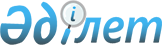 Сырдария аудандық мәслихатының 2018 жылғы 16 наурыздағы № 182 "Сырдария аудандық мәслихат аппараты" мемлекеттік мекемесінің "Б" корпусы мемлекеттік әкімшілік қызметшілерінің қызметін бағалаудың Әдістемесін бекіту туралы" шешімінің күші жойылды деп тану туралыҚызылорда облысы Сырдария аудандық мәслихатының 2022 жылғы 20 қазандағы № 169 шешімі. Қазақстан Республикасының Әділет министрлігінде 2022 жылғы 26 қазанда № 30317 болып тіркелді
      Қазақстан Республикасының "Құқықтық актілер туралы" Заңының 27-бабына сәйкес, Сырдария аудандық мәслихаты ШЕШТІ:
      1. Сырдария аудандық мәслихатының 2018 жылғы 16 наурыздағы № 182 "Сырдария аудандық мәслихат аппараты" мемлекеттік мекемесінің "Б" корпусы мемлекеттік әкімшілік қызметшілерінің қызметін бағалаудың Әдістемесін бекіту туралы" (Нормативтік құқықтық актілердің мемлекеттік тіркеу тізілімінде № 6227 болып тіркелген) шешімінің күші жойылды деп танылсын.
      2. Осы шешiм алғаш ресми жарияланған күнінен кейін күнтізбелік он күн өткен соң қолданысқа енгiзiледi.
					© 2012. Қазақстан Республикасы Әділет министрлігінің «Қазақстан Республикасының Заңнама және құқықтық ақпарат институты» ШЖҚ РМК
				
      Сырдария аудандық мәслихат хатшысы 

Е. Әжікенов
